به نام ایزد  دانا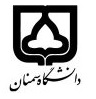 (کاربرگ طرح درس)                   تاریخ بهروز رسانی:          ۱۴۰۰.۰۶.۰۷     دانشکده     ...دامپزشکی.........................                                               نیمسال اول/دوم سال تحصیلیبودجهبندی درسمقطع: کارشناسی علوم دامیمقطع: کارشناسی علوم دامیمقطع: کارشناسی علوم دامیتعداد واحد: تئوری: ۱عملی: ۱تعداد واحد: تئوری: ۱عملی: ۱فارسی: پرورش مرغ تخمگذارفارسی: پرورش مرغ تخمگذارنام درسپیشنیازها و همنیازها :- پیشنیازها و همنیازها :- پیشنیازها و همنیازها :- پیشنیازها و همنیازها :- پیشنیازها و همنیازها :- Layer managementLayer managementنام درسشماره تلفن اتاق:شماره تلفن اتاق:شماره تلفن اتاق:شماره تلفن اتاق:مدرس/مدرسین: سید حسام الدین عمادی چاشمی مدرس/مدرسین: سید حسام الدین عمادی چاشمی مدرس/مدرسین: سید حسام الدین عمادی چاشمی مدرس/مدرسین: سید حسام الدین عمادی چاشمی منزلگاه اینترنتی:منزلگاه اینترنتی:منزلگاه اینترنتی:منزلگاه اینترنتی:	hesamemadi@semnan.ac.ir		hesamemadi@semnan.ac.ir		hesamemadi@semnan.ac.ir		hesamemadi@semnan.ac.ir	برنامه تدریس در هفته و شماره کلاس:برنامه تدریس در هفته و شماره کلاس:برنامه تدریس در هفته و شماره کلاس:برنامه تدریس در هفته و شماره کلاس:برنامه تدریس در هفته و شماره کلاس:برنامه تدریس در هفته و شماره کلاس:برنامه تدریس در هفته و شماره کلاس:برنامه تدریس در هفته و شماره کلاس:اهداف درس: آشنایی اهداف درس: آشنایی اهداف درس: آشنایی اهداف درس: آشنایی اهداف درس: آشنایی اهداف درس: آشنایی اهداف درس: آشنایی اهداف درس: آشنایی امکانات آموزشی مورد نیاز: بازدید از فارم تخمگذار تولید و پولتامکانات آموزشی مورد نیاز: بازدید از فارم تخمگذار تولید و پولتامکانات آموزشی مورد نیاز: بازدید از فارم تخمگذار تولید و پولتامکانات آموزشی مورد نیاز: بازدید از فارم تخمگذار تولید و پولتامکانات آموزشی مورد نیاز: بازدید از فارم تخمگذار تولید و پولتامکانات آموزشی مورد نیاز: بازدید از فارم تخمگذار تولید و پولتامکانات آموزشی مورد نیاز: بازدید از فارم تخمگذار تولید و پولتامکانات آموزشی مورد نیاز: بازدید از فارم تخمگذار تولید و پولتامتحان پایانترمامتحان میانترمارزشیابی مستمر(کوئیز)ارزشیابی مستمر(کوئیز)فعالیتهای کلاسی و آموزشیفعالیتهای کلاسی و آموزشینحوه ارزشیابینحوه ارزشیابی505050درصد نمرهدرصد نمرهکاتالوگهای روز نژادهای تخمگذار با تکیه بر نژاد سوپر نیکLSL, HY LINE W36 & W80کاتالوگهای روز نژادهای تخمگذار با تکیه بر نژاد سوپر نیکLSL, HY LINE W36 & W80کاتالوگهای روز نژادهای تخمگذار با تکیه بر نژاد سوپر نیکLSL, HY LINE W36 & W80کاتالوگهای روز نژادهای تخمگذار با تکیه بر نژاد سوپر نیکLSL, HY LINE W36 & W80کاتالوگهای روز نژادهای تخمگذار با تکیه بر نژاد سوپر نیکLSL, HY LINE W36 & W80کاتالوگهای روز نژادهای تخمگذار با تکیه بر نژاد سوپر نیکLSL, HY LINE W36 & W80منابع و مآخذ درسمنابع و مآخذ درستوضیحاتمبحثشماره هفته آموزشیآشنایی با انواع نژادهای تخمگذار در ایران1آشنایی با ساختار تخم مرغ2عوامل موثر در کیفیت و کمیت تولید تخم مرغ3اشنایی با بیماریهای رایج فاز پولت و تولید4برنامه واکسیناسیون در گله های پولت تخمگذار5برنامه واکسیناسیون و پایش در گله های مرغ تخمگذار-تولید و  مرحله انتقال به قفس6آشنایی با عوامل موثر در تعویق یا تسریع در بلوغ7آشنایی با تفاوتهای نژادهای پوسته قهوه ای و سفید8اهمیت حفظ وزن تخم مرغ و عوامل موثر9عوامل موثر در افزایش کیفیت پوسته و کاهش تخم مرغهای کثیف و حذفی10کنترل دما و گاز های آلاینده در سالنُ، کنترل استرس های گرمایی11کنترل جرب قرمز و بیماری های متابولیکی در مرغ تخمگذار12نقش کلسیم و متابولیسم آن13برنامه تولکی با جزییات کامل در تخمگذار ۱14برنامه تولکی با جزییات کامل در تخمگذار  ۲15مدیریت جیره در گله های تخمگذار16